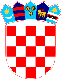 REPUBLIKA HRVATSKAVUKOVARSKO-SRIJEMSKA ŽUPANIJA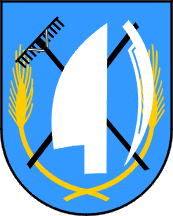 OPĆINA TOVARNIK                       OPĆINSKA NAČELNICAKLASA: 022-05/19-02/1URBROJ: 2188/12-03/01-19-1                                                       Tovarnik, 25.1.2019. VIJEĆNICIMA OPĆINSKOG VIJEĆAPREDMET: Prijedlog Odluke o visini paušalnog poreza po krevetu odnosno po smještajnoj jedinici u kampu na području Općine TovarnikPRAVNA OSNOVA: čl. 57. st.3. Zakona o porezu na dohodak (NN 115/16 i 106/18)  i čl. 31. Statuta Općine Tovarnik ( Službeni vjesnik Vukovarsko-srijemske županije  4/13, 14/13 i 1/18 )PREDLAGATELJ: Općinska načelnicaIZVJESTITELJ: Općinska načelnicaNADLEŽNOST ZA DONOŠENJE: Općinsko vijećeTEKST PRIJEDLOGA:     Temeljem članka  57. st.3. Zakona o porezu na dohodak (NN 115/16 i 106/18) i  čl. 31. Statuta Općine Tovarnik (Službeni vjesnik Vukovarsko-srijemske županije 4/13, 14/13 i 1/18), Općinsko vijeće Općine Tovarnik je na svojoj 14. sjednici održanoj 30.1.2019. godine, donosi sljedećuODLUKUo visini paušalnog poreza po krevetu odnosno po smještajnoj jedinici u kampuna području Općine TovarnikČlanak 1.Odredbama  Odluke o određivanju visine paušalnog poreza po krevetu odnosno po   smještajnoj jedinici u kampu na području Općine Tovarnik.Članak 2.Porezni obveznik koji ostvaruje dohodak od iznajmljivanja stanova, soba i postelja putnicima i turistima i organiziranja kampova, porez na dohodak po osnovi obavljanja ove djelatnosti utvrđuje se u paušalnom iznosu pod uvjetima i na način propisan člankom 7. Pravilnika o djelatnosti iznajmljivanja stanova, soba i postelja putnicima i turistima, te organiziranja kampova koji će se paušalno oporezivati, o visini paušalnog poreza i načinu plaćanja paušalnog poreza („Narodne novine“ br.1/2019).Članak 3.Visina paušalnog poreza po krevetu odnosno po smještajnoj jedinici u kampu iznosi 150,00 kn.Članak 4.Poslove u vezi s utvrđivanjem i naplatom paušalnog poreza iz čl.2. ove Odluke  obavljat će nadležna  ustrojstvena jedinica Porezne uprave Ministarstvo Financija.Članak 5.   Ova Odluka stupa na snagu osmog dana od dana objave u Službenom vjesniku Vukovarsko-srijemske županije.NAČELNICA OPĆINE TOVARNIK                                                                                                  Ruža V. ŠIjaković               